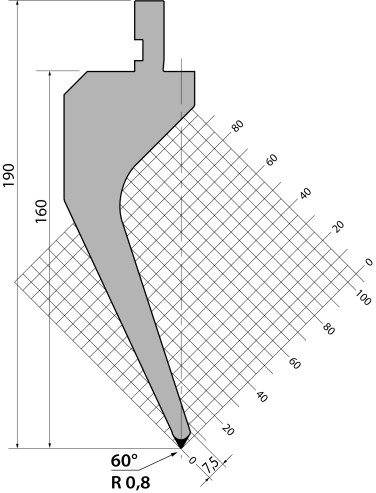 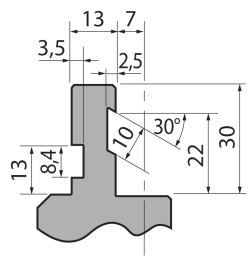 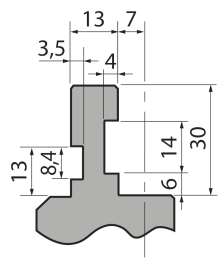 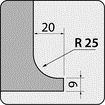 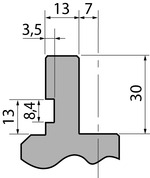 Пуансон тип Promecam P.190.60.R08/FПуансон тип Promecam P.190.60.R08/FПуансон тип Promecam P.190.60.R08/FПуансон тип Promecam P.190.60.R08/FПуансон тип Promecam P.190.60.R08/Fартикулдлина, ммвес, кгмакс. усилиеP.190.60.R08/F80540,2040 т/метрзаказатьСтандартные секции инструмента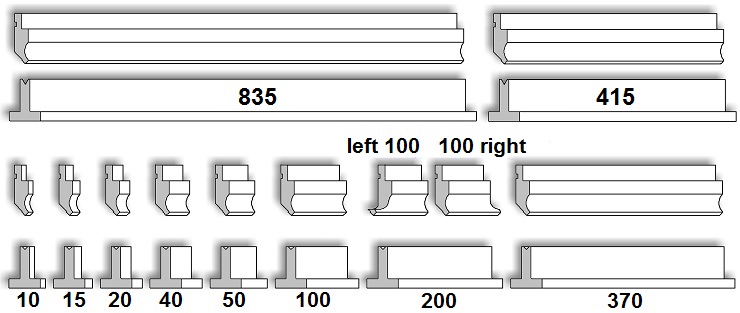 Стандартные секции инструментаСтандартные секции инструментаСтандартные секции инструментаСтандартные секции инструмента